Артикуляционная гимнастика с сушкой.Артикуляционная гимнастика – это упражнения, направленные на тренировку органов речи: губ, языка, нижней челюсти, щёк.Польза регулярного выполнения артикуляционной гимнастики :- улучшает кровоснабжение артикуляционных органов и их иннервацию (нервную проводимость);- улучшает подвижность артикуляционных органов;- укрепляет мышечную систему языка, губ, щёк;- формирует умение ребёнка удерживать определённую артикуляционную позу;- помогает увеличить амплитуду движений;- уменьшает напряжённость артикуляционных органов;- помогает подготовить ребёнка к правильному произношению звуков.Как же выполнять артикуляционную гимнастику дома, чтобы детям она была интересна? Конечно, весело и с удовольствием. Для этого артикуляционные упражнения можно выполнять с сушкой. Они носят игровой характер и вызывают массу положительных эмоций у детей.Предлагаю комплекс артикуляционных упражнений с сушкой.1. «Хоботок». Вытянуть губы в сушку.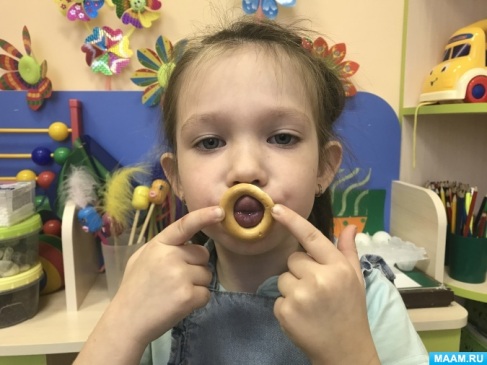 2. «Машинка в гараже». Высунуть широкий язык в сушку.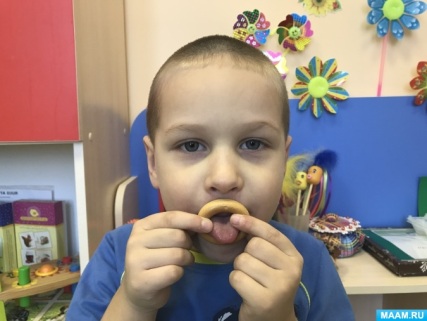 3. «Змейка в домике». Высунуть узкий язычок в сушку.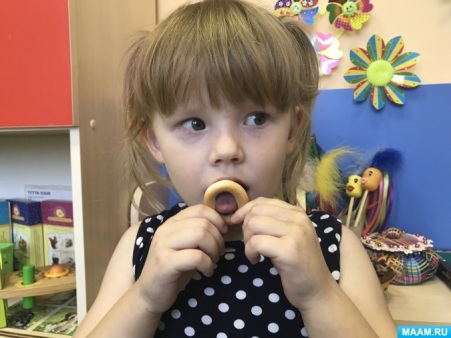 4. «Фокусник». Язычок с сушкой положить на нижнюю губу.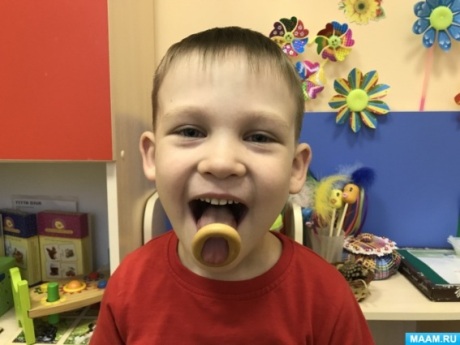 5. «Лифт». Острый язычок с сушкой поднять вверх.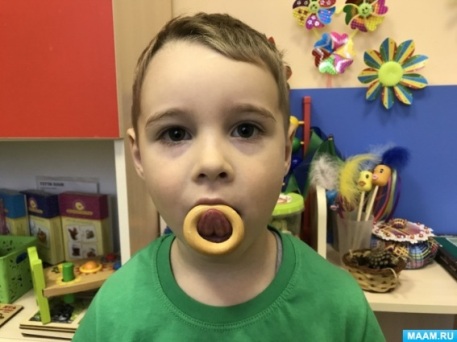 6. «Замок». Острым язычком с сушкой дотянуться до верхней губы.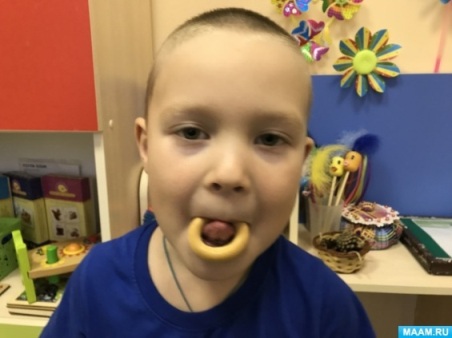 7. «Поворот налево». Держать сушку слева и просунуть в неё язычок.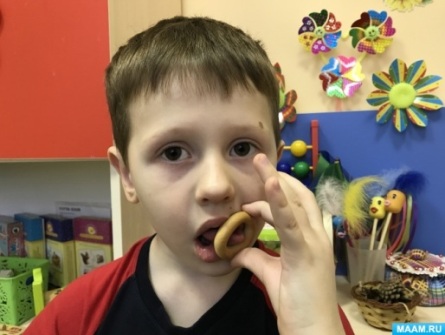 8. «Поворот направо». Держать сушку справа и просунуть в неё язычок.              Занимаемся с детьми, играя!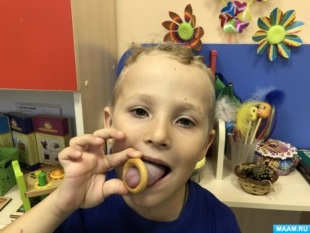 